Log into the Strata websiteIn web browser (Google Chrome    is recommended), go to:
https://secure.stratanetwork.com/StrataJazz/login-fs.aspx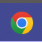 Enter your UConn email address and click Next button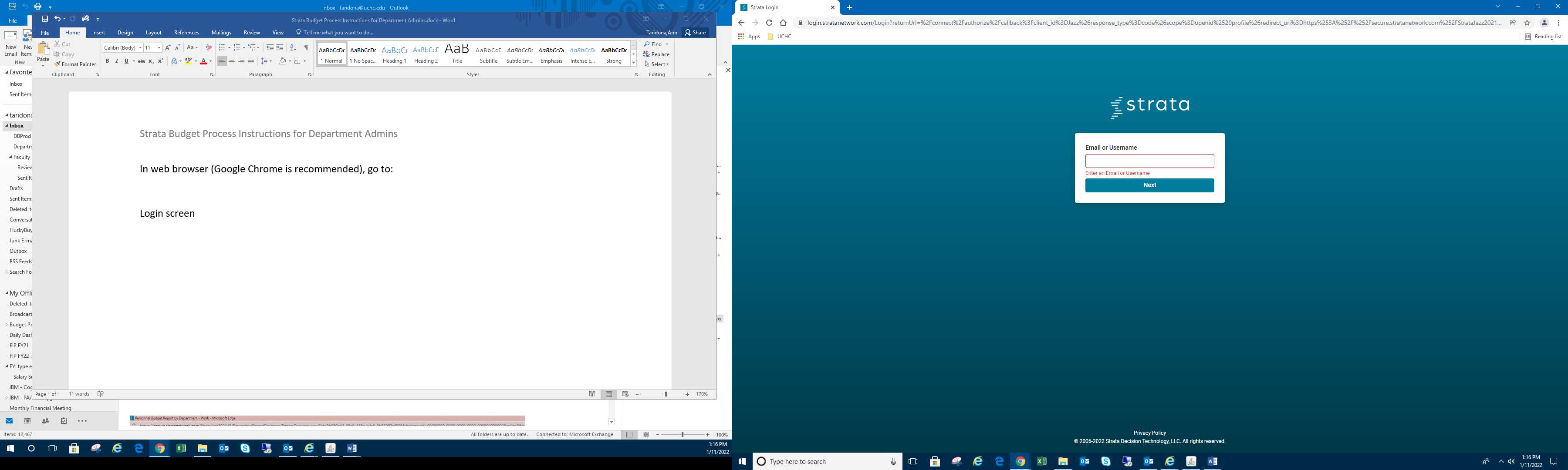 Things to knowFOAPAL is Department in StrataDepartment format is Entity-Organization-Activity-Fund-ProgramFrequently used reports can be marked as FAVORITE under Option 2 below and show up on the home screen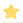 Single Click hyperlinks are used throughout Strata SystemAfter generating reports, DO NOT SAVE, as these are public reportsClick Close option when finished with a report                    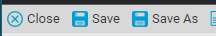 When finished in Strata, Click the gear button  in the top right hand corner and select Log Out                                                                                                   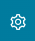 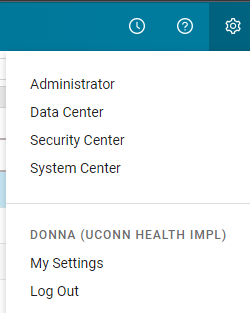 Viewing Budget Process reportsOption 1 – In Strata’s top menu bar, click Analytics, then Dashboards    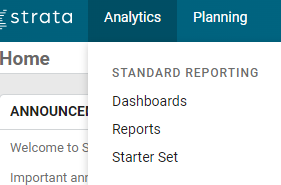 Use the  menu to choose ‘Fiscal Budgeting Reports’ in the General folder (Note: depending on your security, it may default you to the correct screen)
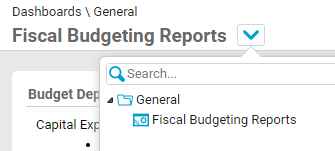 Navigate to the reports under Management Reporting and Staffing Reports for the most commonly used reports.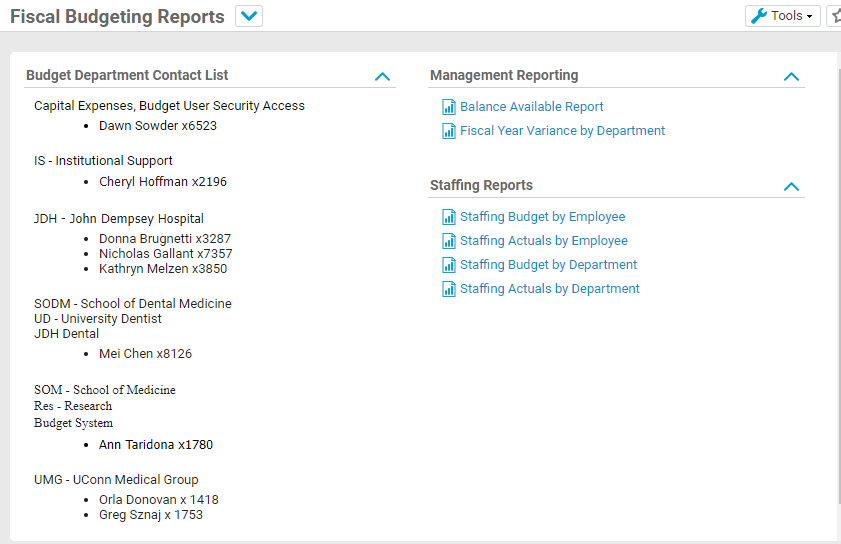 Option 2 - In the Strata’s top menu bar, click Analytics, then Reports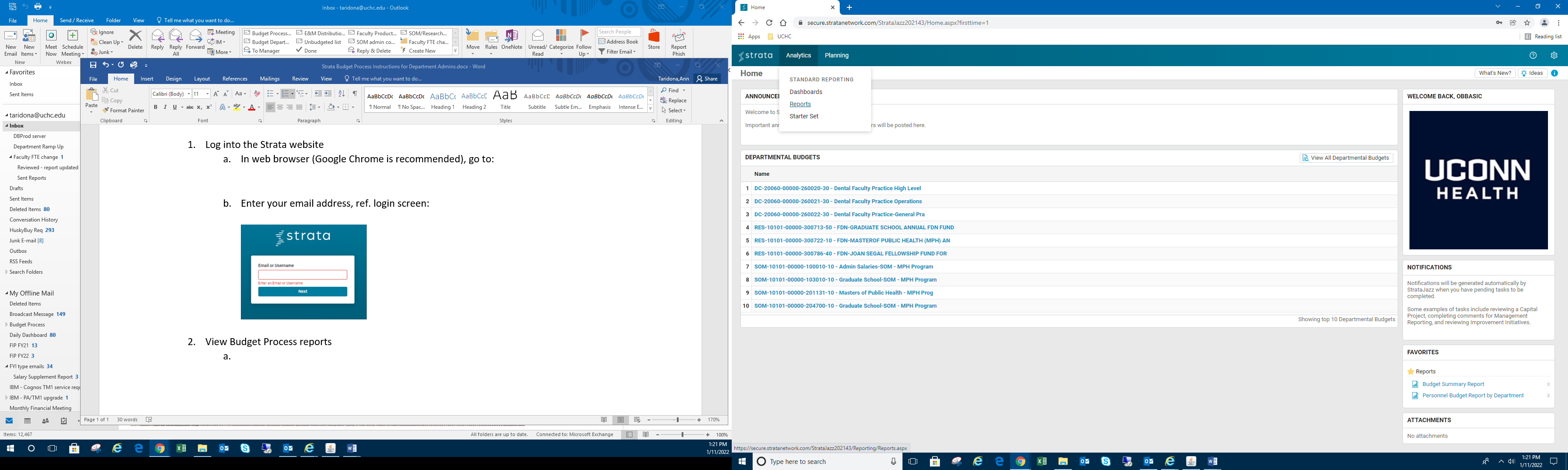 On the System Reports page , navigate to a section to see available reports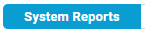 Management Reporting section – contains all GL/Profit and Loss based reports i.e. Monthly Variance Report, Balance Available ReportOperating Budgeting section – should only be used during the budget process for creating a new fiscal budgetProductivity Reporting – contains Staffing/Personnel reportsClick on the report name to open reportUse report filter options at the top of the report to select criteria to generate a report Each report’s filter name may be slightly different, reference screenshot below.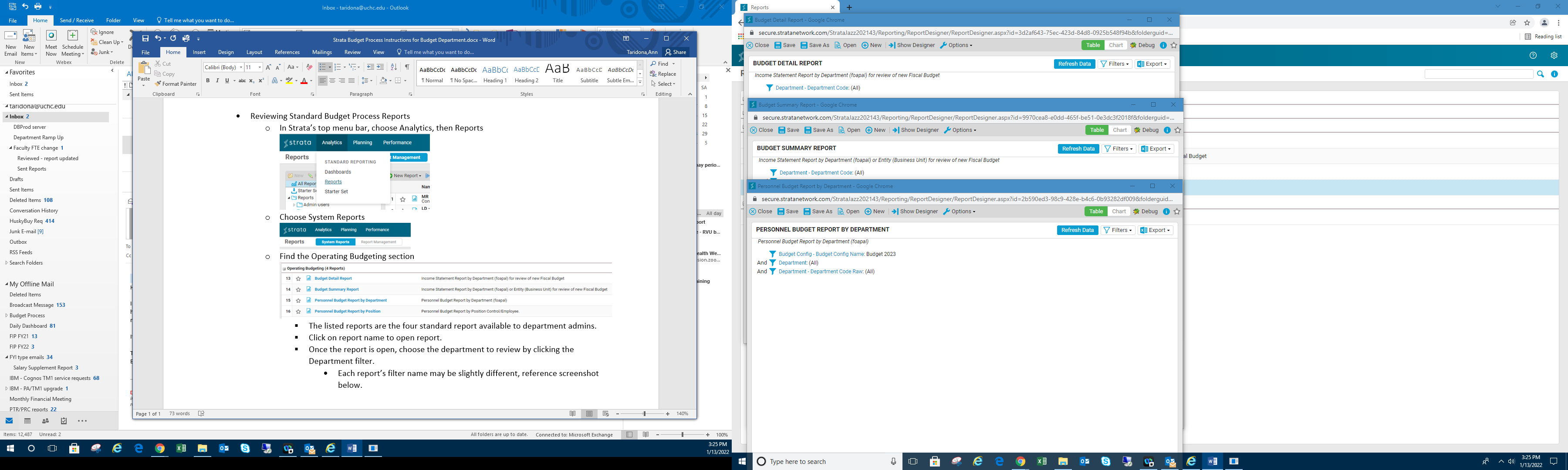 For the Personnel Budget Report by Position, filter by Employee or Employee – CustomPosition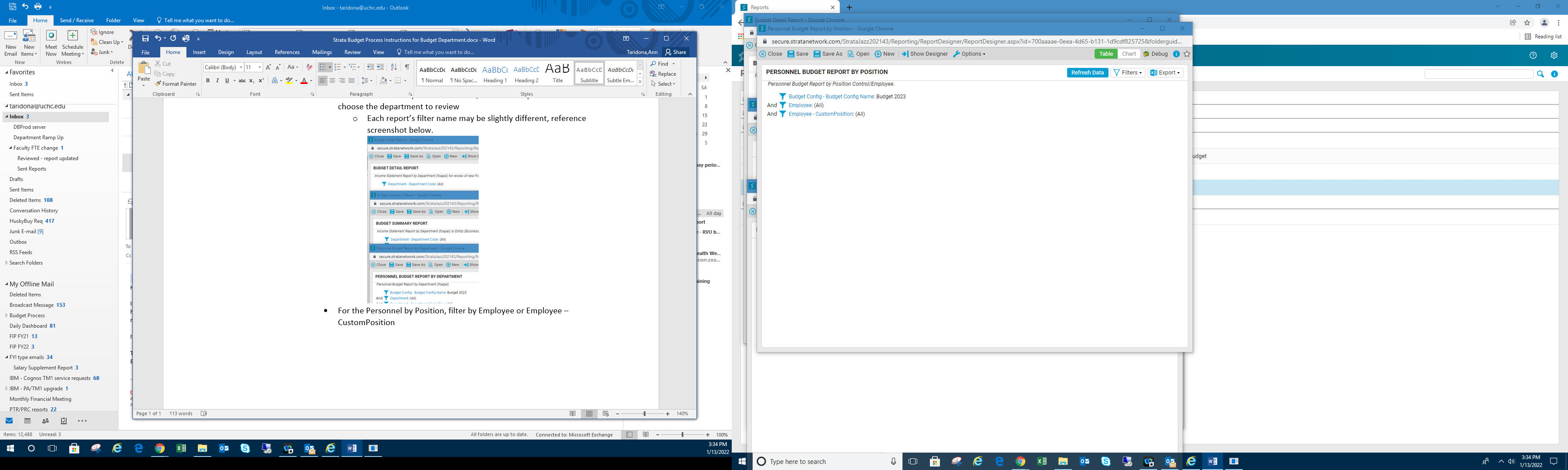 The Employee filter can search by any part of the position description included i.e. Employee name, Banner B#, Position Control number and Jobcode/Position TitleThe Employee – CustomPosition filter is the BannerHR PC numberUsing filtersClick on the words highlighted in blue next to filter icon to open the Filter window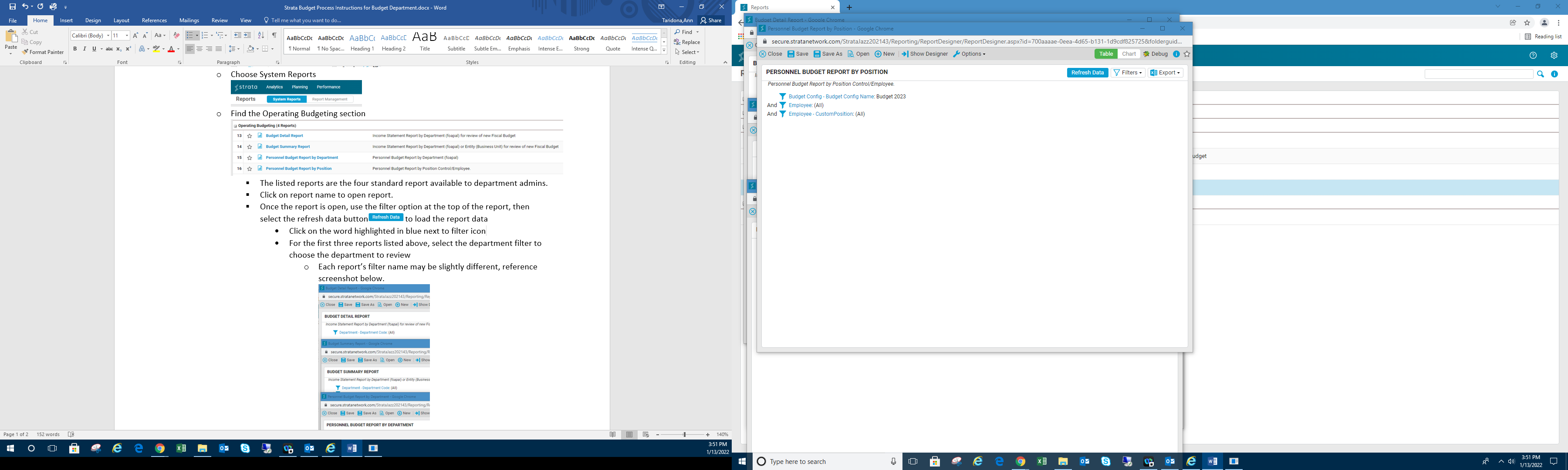 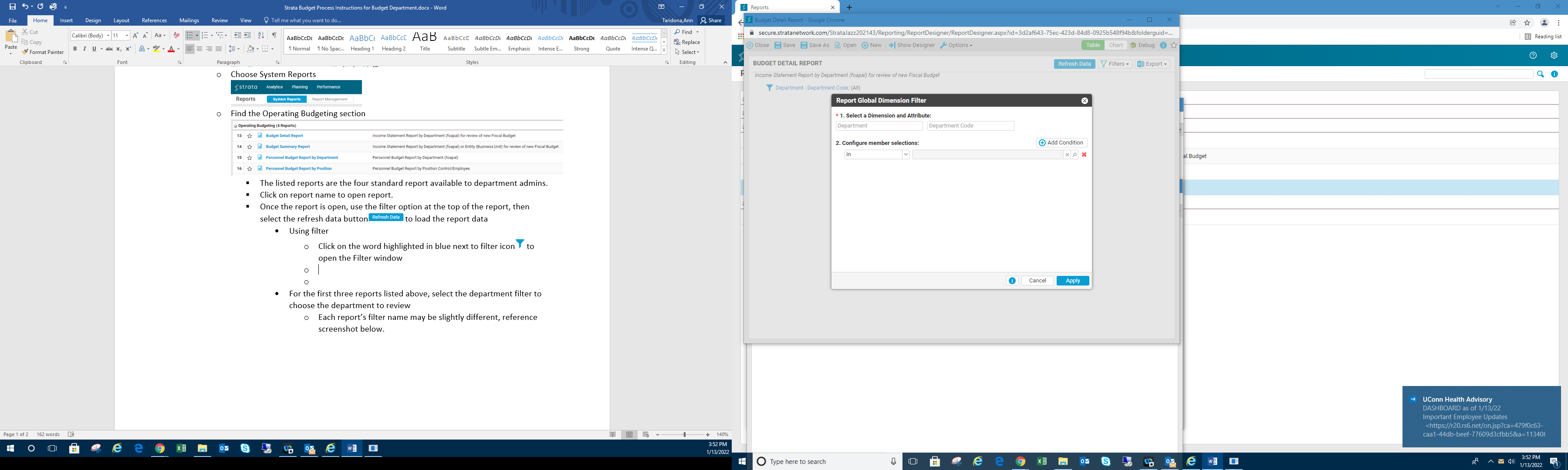 Under “2. Configure member selections:”, click the magnifying glass icon (located on the right side of the line) to searchIn the search field, type the value to be searched and click enter or click the icon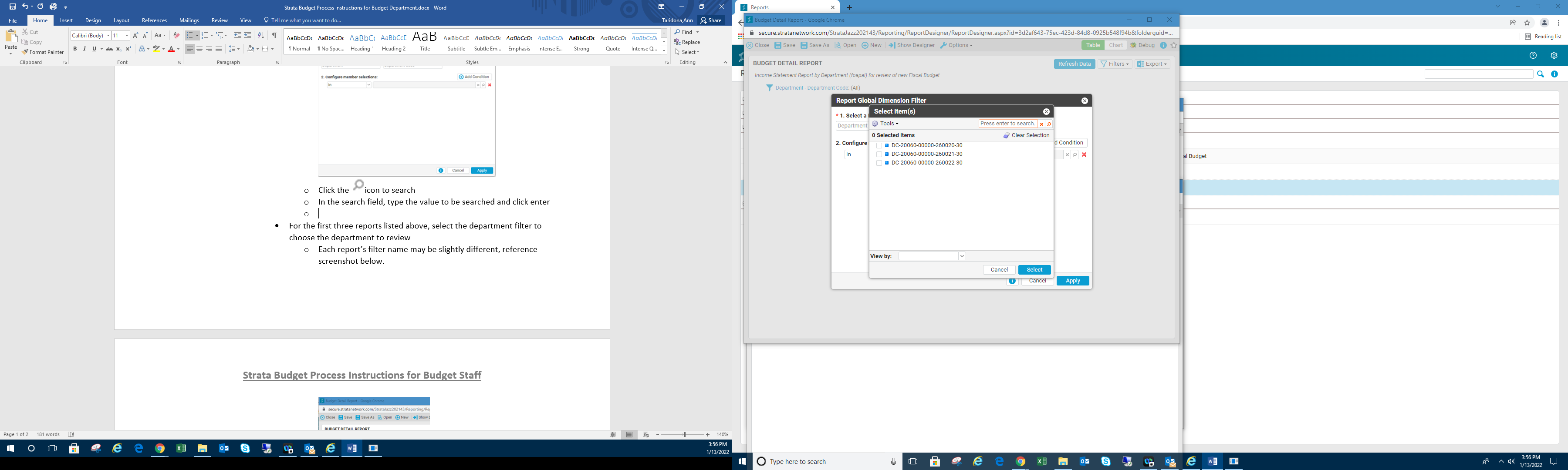 Check the box to select item and click the  button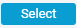 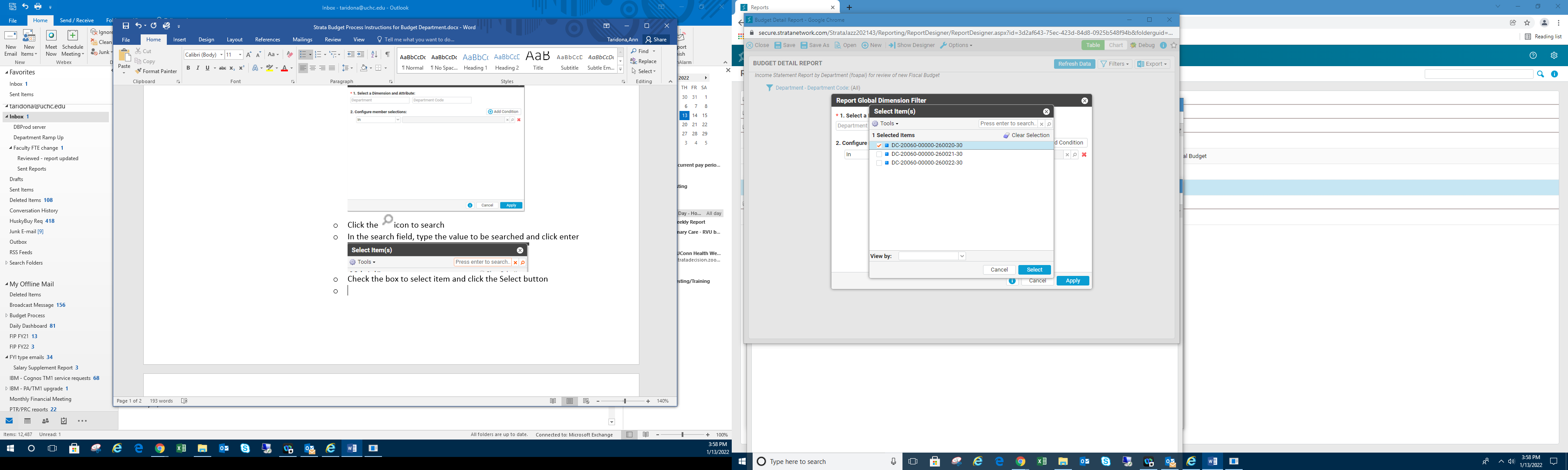 Click 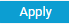 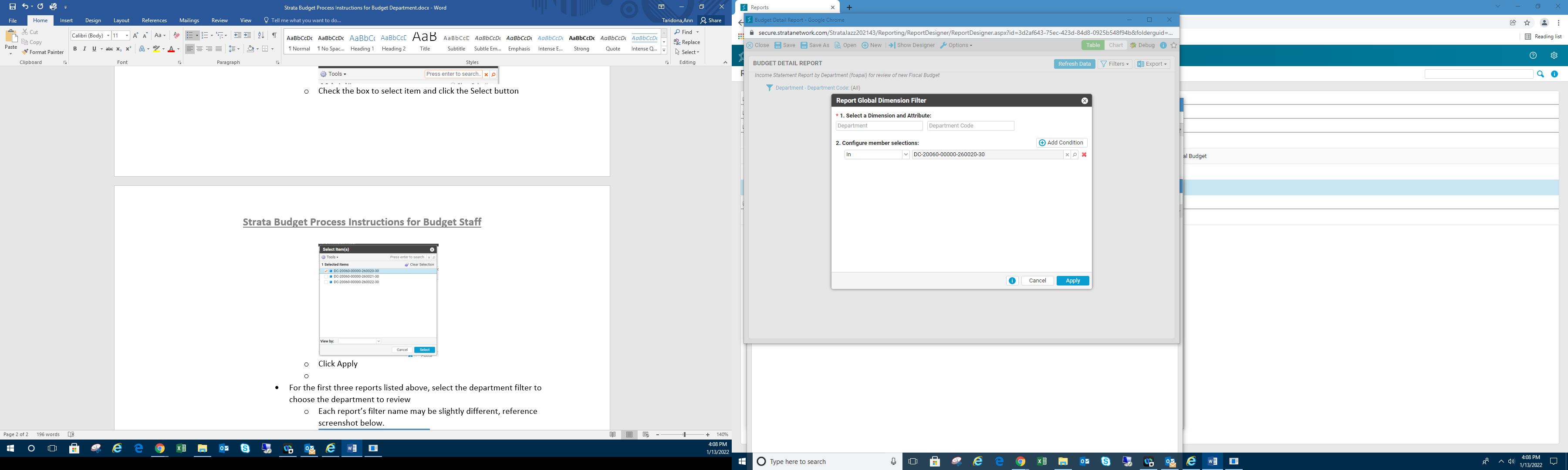 Select the refresh data button to load the report data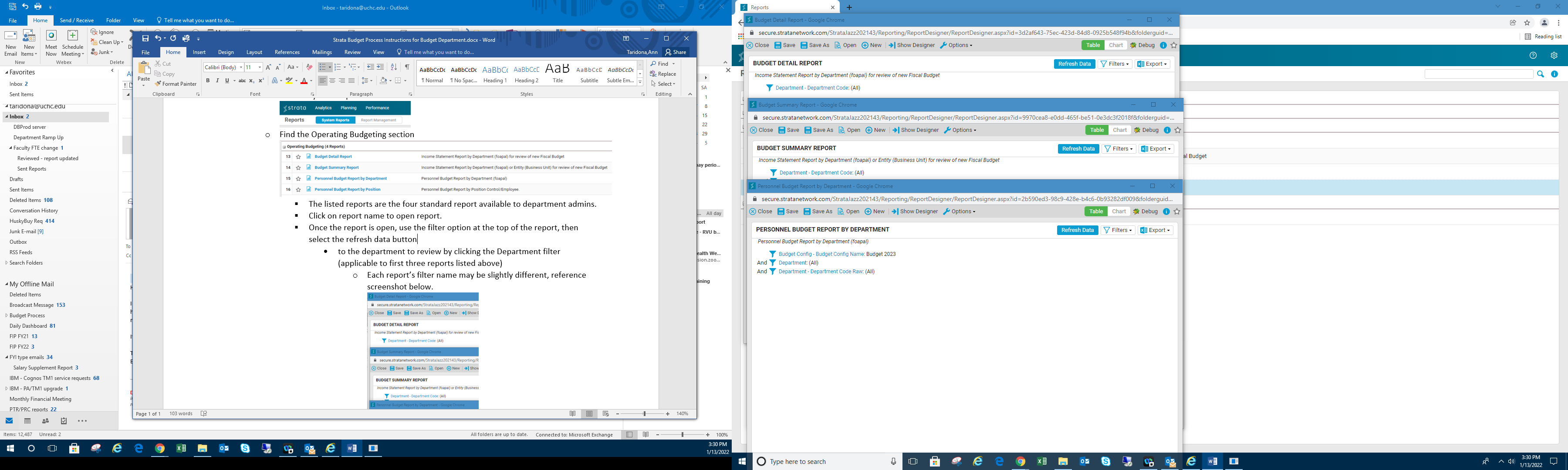 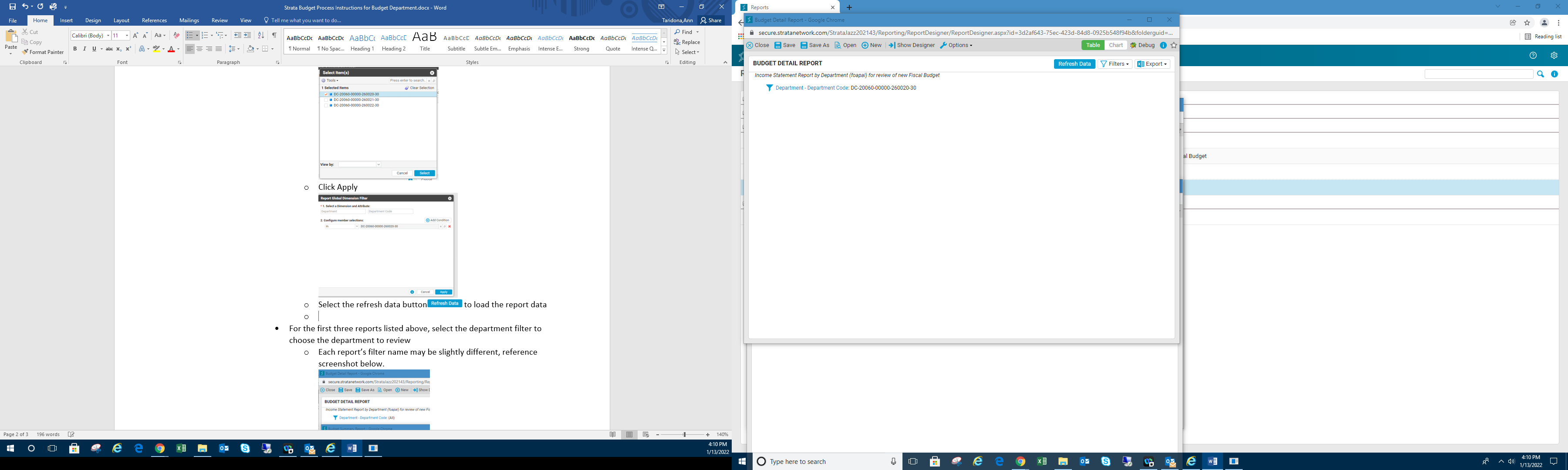 Export Report to PrintClick the Export button
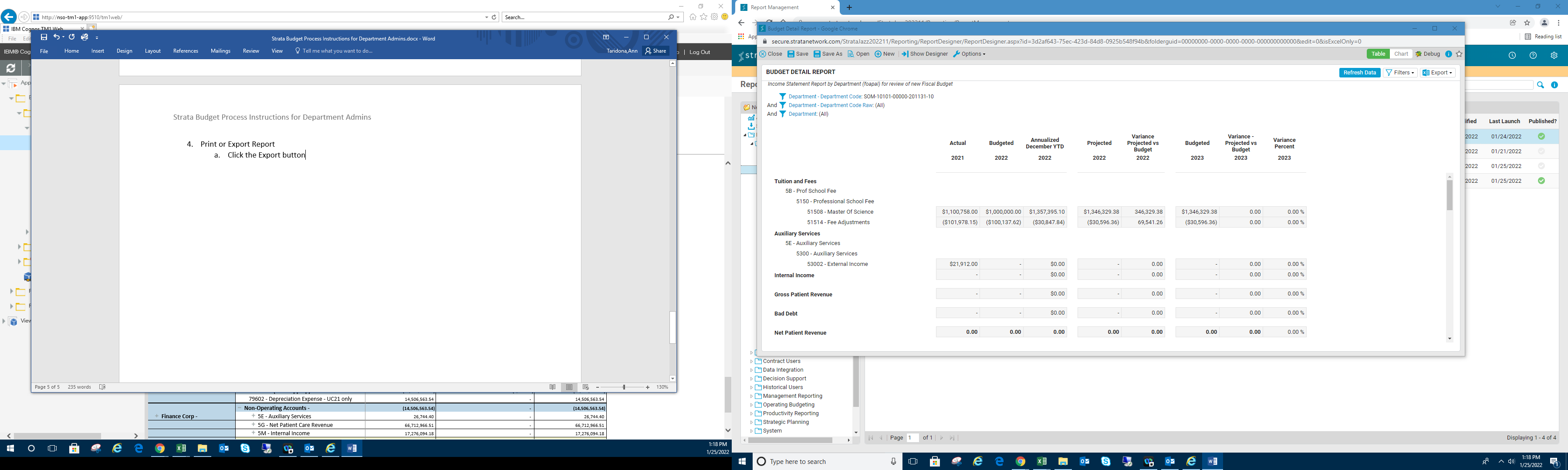 Choose Export to Excel
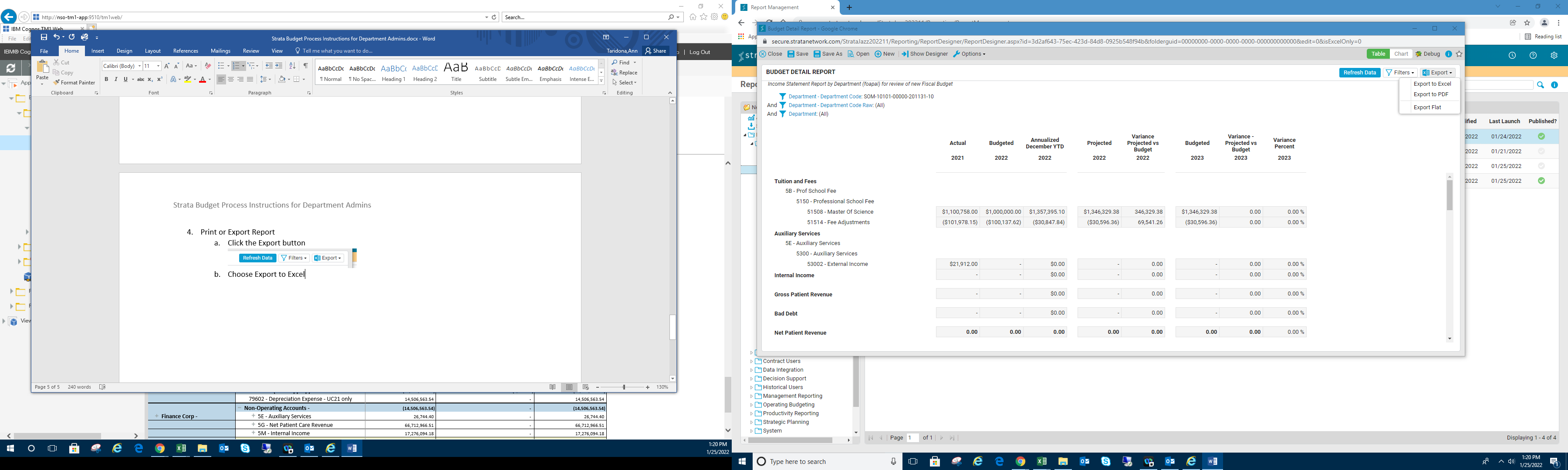 Report will pop up in the lower left hand corner of the Strata window.  If using Edge   the report will pop up in the top right hand corner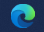 Click the report to open in ExcelReport can be modified and saved however you chooseUse the print option in Excel